 «Цветные льдинки»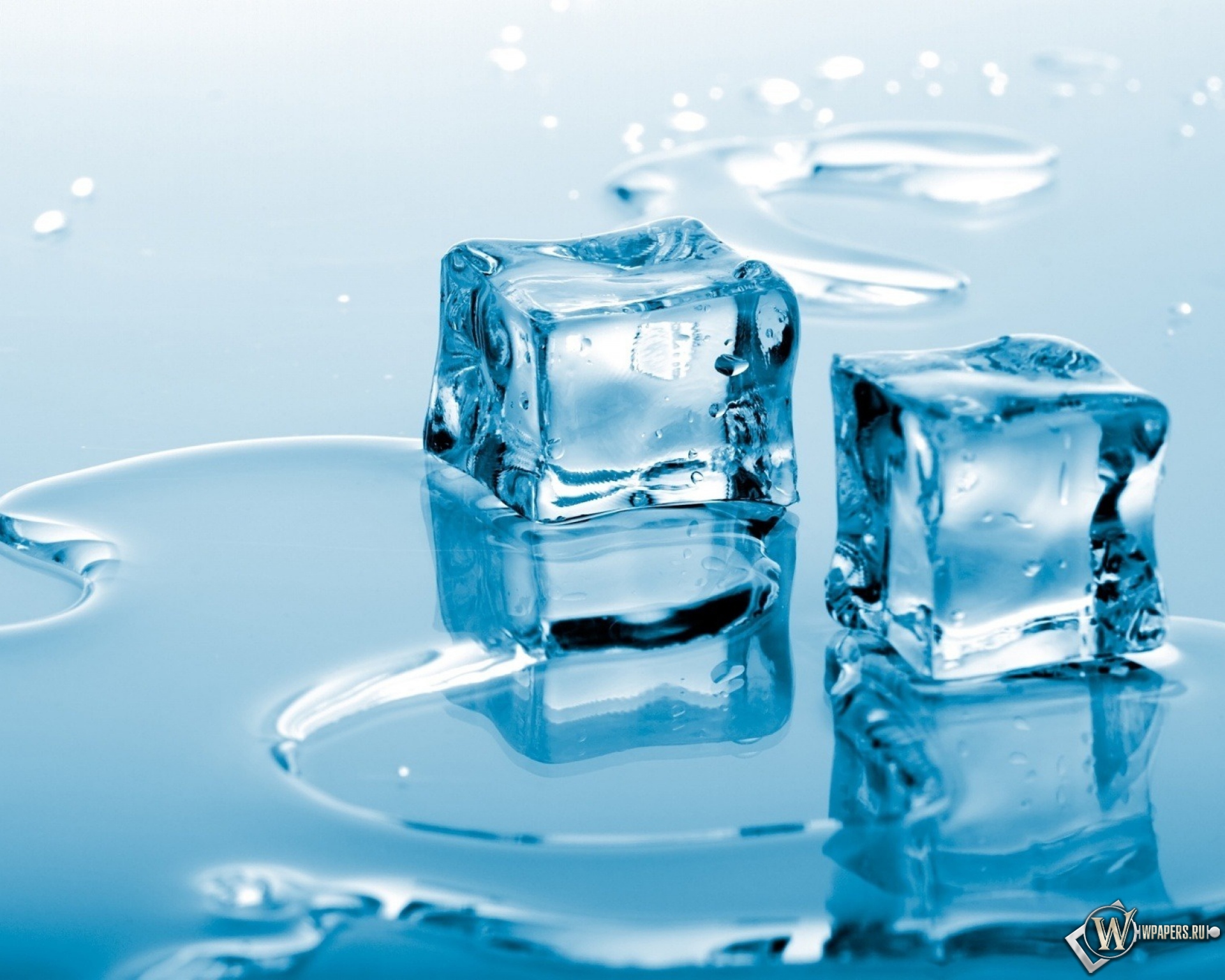 	(Экспериментирование с водой) ЦЕЛЬ: Познакомить с двумя агрегатными состояниями воды - жидким и твердым. Выявить свойства и качества воды: превращаться в лед (замерзать на холоде, принимать форму емкости, в которой находится, теплая вода замерзает медленнее, чем холодная) .МАТЕРИАЛЫ: Емкость с водой, краски, кисточки, мелкие игрушки, разнообразные формочки. Воспитатель. Ребята, сегодня к нам пришел снеговик. Как вы думаете, что он нам принес                                                                                                              Ответы детей.Воспитатель. Хотите узнать? Конечно, мы с вами узнаем, если загадку отгадаем.           Мы говорим: она течёт;           Мы говорим: она играет;           Она бежит всегда вперёд,           Но никуда не убегает. (Вода)Дети отгадывают загадку.Воспитатель. Давайте проверим. Подойдите к столу, откройте посылку. Угадали? Это вода? Снеговик принес нам воду не зря. Сегодня мы с вами поиграем с водойКакие свойства воды вам знакомы?Дети. Прозрачная , не имеет запаха, не имеет вкуса, меняет свое состояние и т.д. Воспитатель. Совершенно верно. Вы очень догадливые и сообразительные.А как вы думаете, вода может изменять цвет и быть не прозрачной?Как нам это узнать?Дети. Спросить взрослых, провести опыт, попробовать, проверить.Воспитатель. Проверим? 1, 2, 3, 4, 5 будем в прятки мы играть.Возьмите игрушку и спрячьте ее в воде. Спряталась игрушка? Мы видим ее?Почему видим? А как же нам спрятать игрушку? Какой должна быть вода?Предположения детей.Воспитатель. У вас на столах краска, добавьте ее в стаканчик с водой.Что вы можете сказать? Спряталась игрушка? Какой стала вода? Дети. Непрозрачной.Воспитатель. Поменяйтесь стаканчиками. Посмотрите, подумайте и скажите. Почему у кого-то в стаканчике игрушки совсем не видно, у кого-то мы можем разглядеть?Ответы детей.Воспитатель. Чем темнее вода, тем меньше видно игрушку.Где вы встречали цветную воду?Дети. Газированная вода, пепси, чай, вода с вареньемДинамическая пауза «Снеговик»Раз рука, два рука, (Сначала показывают правую руку, потом левую)Лепим мы снеговика, (Круговые движения ладонями рук)Мы скатаем снежный ком –Вот такой! (Показывают руками ком)А потом поменьше ком –Вот такой! (Показывают руками ком поменьше)А наверх поставим мыМаленький комок. (Соединяют кончики пальцев обеих рук в форме шара)И готов снеговик, (Надувают щёки)Очень милый толстячок! (Улыбаются, быстро моргают глазами)Воспитатель. А сейчас у меня для вас игра “ Что мы знаем о воде”. Ваши ответы я буду обозначать фишками. (Дети встают в круг)Вода может быть пушистой когда? (Снег, снежинки)Вода может быть скользкой когда? (Лед, сосульки)Вода может быть высокой. (Сугроб, волны)Где можно найти воду в доме?Какая еще бывает вода?Воспитатель. Посмотрите сколько фишек, как много мы знаем о воде.Детям предлагается самим сделать лед. Объясняю, что мы будем замораживать цветную воду. Ребята заполняют свою формочку цветной водой. Во время прогулки выносим поднос с формочками на улицу для замораживания. Цветными льдинками украшаем на участке крепость.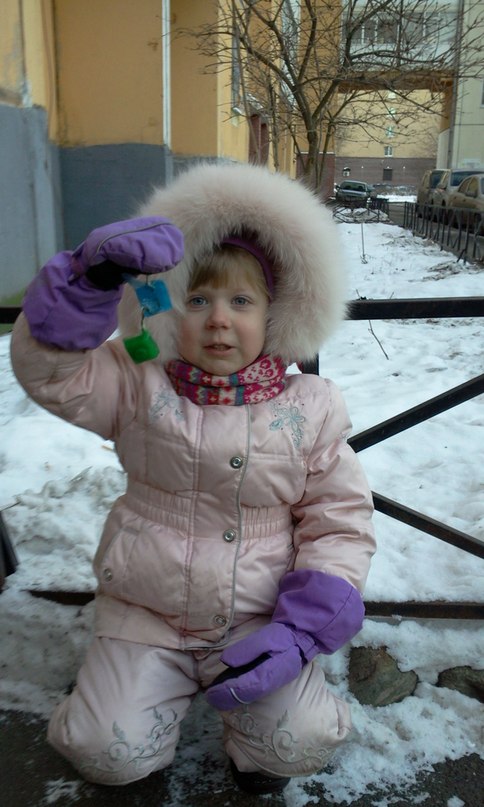 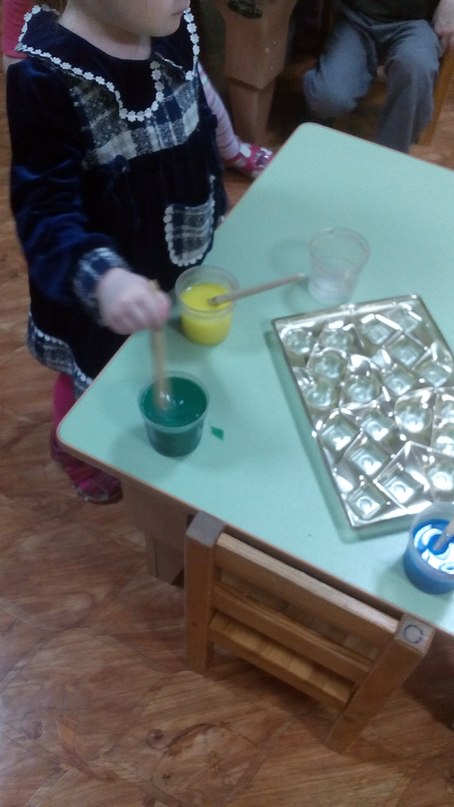 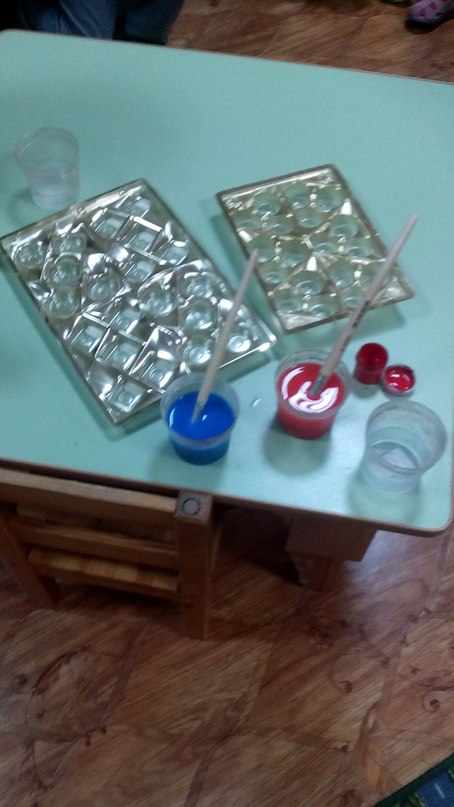 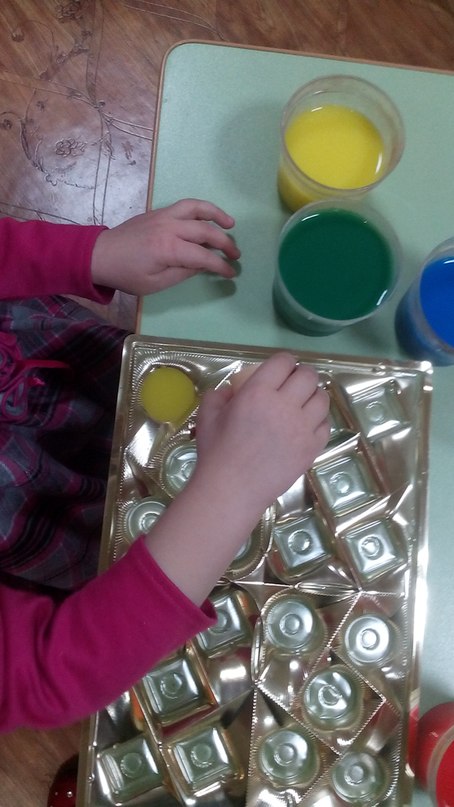 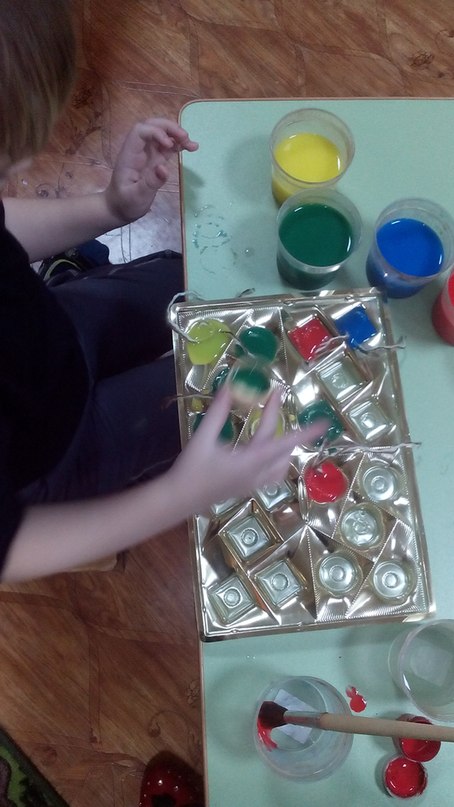 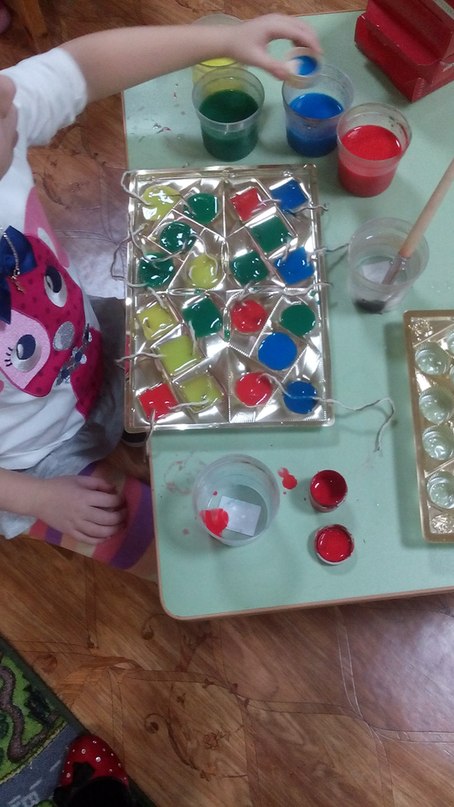 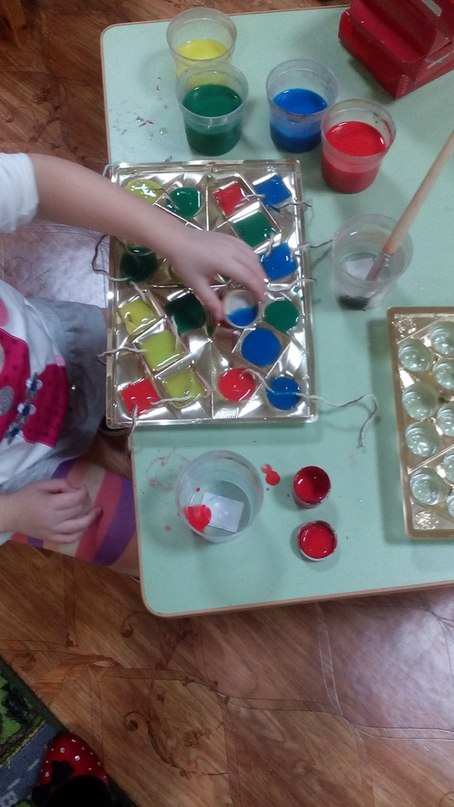 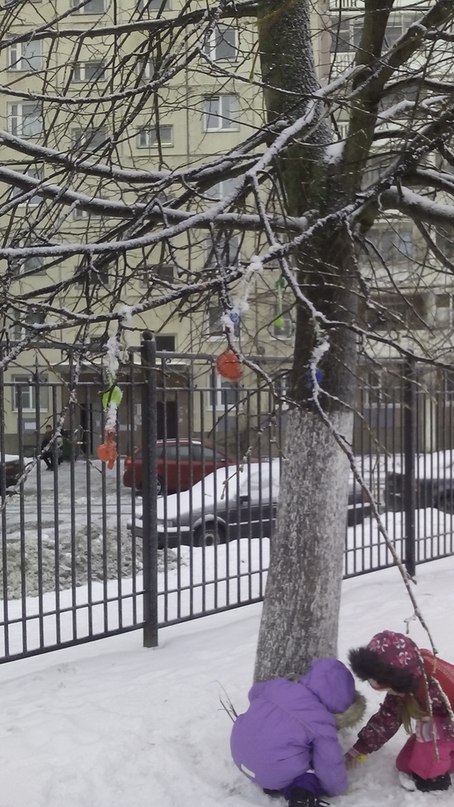 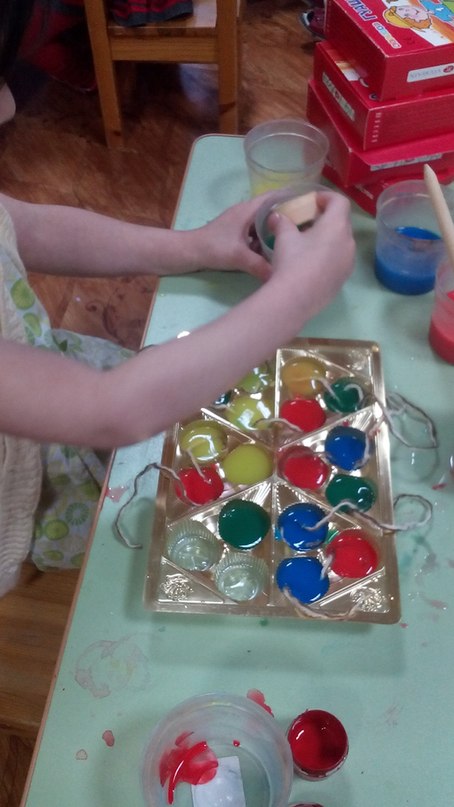 